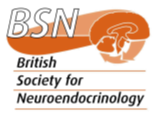 Application for financial support for a scientific symposium or meeting that promotes neuroendocrinology or neuroendocrinologists BackgroundThe Symposium Support Fund exists to support symposia at national or international conferences that benefit and promote the field of neuroendocrinology, or broader meetings that benefit neuroendocrinologists.  Funding is generated from the publication of Journal of Neuroendocrinology (JNE), which the British Society of Neuroendocrinology owns. Communicating output from sponsored meetings is an excellent route to promoting our discipline and benefiting the neuroendocrine community as a whole. Consequently, the Editors of JNE encourage applicants to this fund to consider whether review or original articles from their symposium could be submitted for consideration for publication in JNE. RulesApplications will be initially reviewed by the Editor-in-Chief of Journal of Neuroendocrinology. All meetings which promote and benefit neuroendocrinology or neuroendocrinologists are eligible for funding. If there is potential for original articles or reviews from the meeting to be suitable for publication in JNE, applicants may be contacted by the Editorial Office to discuss this possibility. Additional funds may be available to a symposium where contributions to JNE can be identified. EligibilityAll full members of the BSN (UK and international), including Early Career Researchers, can apply. You should have been a member of the BSN for at least 6 months.Activities the fund will supportAwards can be used to support travel, accommodation and subsistence for invited speakers, or other relevant expenses. Support for participation of Early Career Researchers in sponsored meetings is encouraged.Award valueAwards will be made up to a maximum of £2000. Justification of funding requested must be provided on the application form well in advance of the meeting. Retrospective applications will not be considered. Application form, deadlines and reviewPlease complete the application form which can be downloaded from the BSN website. https://www.neuroendo.org.uk/page.php?item_name=Grants There are no strict deadlines for application but please allow adequate time for consideration of your application.The application will be considered in two phases. In the first phase, the application will be considered by the Editor-in-Chief of Journal of Neuroendocrinology. This may give rise to discussion with the applicant to explore possible submissions to the Journal. After consideration by JNE Editorial Office, the application will be passed to BSN Committee for a final decision, which will be based on likely benefit to the neuroendocrine community.Please submit your application by e-mail to the BSN Membership Team (theteam@neuroendo.org.uk). 